ที่ มท ๐๘16.3/ว 					                   กรมส่งเสริมการปกครองท้องถิ่น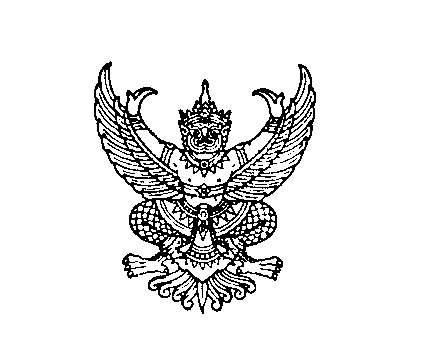 							                   ถนนนครราชสีมา กทม. ๑๐๓๐๐						   	  พฤศจิกายน  ๒๕63เรื่อง  การแต่งตั้งคณะกรรมการการจัดการศึกษาท้องถิ่น เรียน  ผู้ว่าราชการจังหวัด ทุกจังหวัด (ยกเว้นจังหวัดชลบุรี)อ้างถึง  1. หนังสือกรมส่งเสริมการปกครองท้องถิ่น ที่ มท 0816.3/ว 744 ลงวันที่ 9 มีนาคม 2563         .2. หนังสือกรมส่งเสริมการปกครองท้องถิ่น ที่ มท 0816.3/ว 2333 ลงวันที่ 5 สิงหาคม 2563สิ่งที่ส่งมาด้วย  1. สำเนาคำสั่งกรมส่งเสริมการปกครองท้องถิ่น ที่         /2563 		    .ลงวันที่        พฤศจิกายน 2563         				         จำนวน 1 ฉบับ		2. รายชื่อจังหวัดที่เป็นผู้ประสานงานระดับกลุ่มจังหวัดการศึกษาท้องถิ่น	         จำนวน 1 ฉบับ		3. สรุปผลการประชุมสัมมนา					         จำนวน 1 ชุด		                    ตามที่กรมส่งเสริมการปกครองท้องถิ่นได้มีคำสั่งแต่งตั้งคณะกรรมการประสานงานวิชาการ
การจัดการศึกษาท้องถิ่น ระดับส่วนกลาง เพื่อทำหน้าที่เสนอแนะด้านนโยบาย แนวทาง แผนงานในการพัฒนางานวิชาการ เสนอรูปแบบ วิธีการตรวจสอบ ควบคุมคุณภาพและมาตรฐานการศึกษา แนะแนวทางการจัดระบบการประกันคุณภาพภายในสถานศึกษา ฯลฯ และได้กำหนดจัดโครงการประชุมสัมมนาเชิงปฏิบัติการคณะกรรมการประสานงานวิชาการการจัดการศึกษาท้องถิ่น ระดับส่วนกลาง เพื่อยกระดับคุณภาพการศึกษาสถานศึกษาสังกัดองค์กรปกครองส่วนท้องถิ่น ประจำปีงบประมาณ 2563 ระหว่างวันที่ 31 สิงหาคม –
2 กันยายน 2563 ณ โรงแรมเดอะล็อฟท์ รีสอร์ท เขตบางซื่อ กรุงเทพมหานคร นั้น 			กรมส่งเสริมการปกครองท้องถิ่นพิจารณาแล้ว เพื่อเป็นการส่งเสริมการจัดการศึกษาขององค์กรปกครองส่วนท้องถิ่นและสถานศึกษาสังกัดองค์กรปกครองส่วนท้องถิ่น จึงได้ยกเลิกคำสั่งกรมส่งเสริม
การปกครองท้องถิ่น ที่ 195/2563 เรื่อง แต่งตั้งคณะกรรมการประสานงานวิชาการการจัดการศึกษาท้องถิ่น ระดับส่วนกลาง ลงวันที่ 9 มีนาคม 2563 และมีคำสั่งแต่งตั้งคณะกรรมการการจัดการศึกษาท้องถิ่น พร้อมทั้งเปลี่ยนแปลงจังหวัดที่เป็นผู้ประสานงานระดับกลุ่มจังหวัดการศึกษาท้องถิ่น ตามข้อเสนอที่ประชุมคณะกรรมการประสานงานวิชาการการจัดการศึกษาท้องถิ่น ระดับส่วนกลาง จึงขอความร่วมมือจังหวัดดำเนินการ ดังนี้			1. แจ้งคำสั่งแต่งตั้งคณะกรรมการการจัดการศึกษาท้องถิ่น รายชื่อจังหวัดที่เป็นผู้ประสานงานระดับกลุ่มจังหวัดการศึกษาท้องถิ่น และสรุปผลการประชุมสัมมนาตามโครงการประชุมสัมมนาเชิงปฏิบัติการคณะกรรมการประสานงานวิชาการการจัดการศึกษาท้องถิ่น ระดับส่วนกลาง เพื่อยกระดับคุณภาพการศึกษาสถานศึกษาสังกัดองค์กรปกครองส่วนท้องถิ่น ประจำปีงบประมาณ 2563 ให้องค์กรปกครองส่วนท้องถิ่น
ในพื้นที่ทราบ  /2. แจ้งองค์กร...- 2 -			2. แจ้งองค์กรปกครองส่วนท้องถิ่นที่มีบุคลากรได้รับการแต่งตั้งเป็นคณะกรรมการการจัด
การศึกษาท้องถิ่น พิจารณาอนุญาตให้คณะกรรมการเดินทางไปราชการเพื่อเข้าร่วมประชุม ครั้งที่ 1 ประจำปีงบประมาณ 2564 ระหว่างวันที่ 25 – 27 พฤศจิกายน 2563 ณ ห้องประชุมเทศบาลนครแหลมฉบัง
จังหวัดชลบุรี โดยขอความอนุเคราะห์เบิกค่าใช้จ่ายในการเดินทางไปราชการจากองค์กรปกครองส่วนท้องถิ่นต้นสังกัด
(ค่าเบี้ยเลี้ยง ค่าพาหนะ ค่าที่พัก และค่าใช้จ่ายอื่น ๆ ที่จำเป็น) ตามระเบียบและหนังสือสั่งการที่เกี่ยวข้อง		ทั้งนี้ สามารถดาวน์โหลดสิ่งที่ส่งมาด้วยได้ทาง www.dla.go.th หัวข้อ “หนังสือราชการ” หรือสแกน QR Code ที่ปรากฏท้ายหนังสือนี้จึงเรียนมาเพื่อโปรดพิจารณาขอแสดงความนับถืออธิบดีกรมส่งเสริมการปกครองท้องถิ่นกองส่งเสริมและพัฒนาการจัดการศึกษาท้องถิ่นกลุ่มงานส่งเสริมการจัดการศึกษาท้องถิ่นโทร. ๐-๒๒๔๑-๙๐00 ต่อ 5313โทรสาร 0-2241-9021-3 ต่อ 218ผู้ประสานงาน นางสาวเอมอร  เสือจร  โทร. 09-1009-1321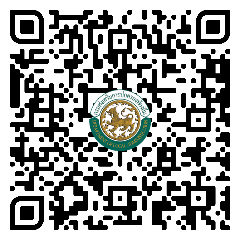 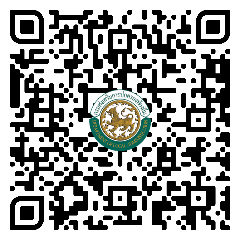 